«2021-2023 елларга Татарстан Республикасы Мамадыш муниципаль районында муниципаль хезмәтне үстерү» муниципаль программасын раслау турында2007 елның 2 мартындагы «Россия Федерациясендә муниципаль хезмәт турында» 25-ФЗ номерлы Федераль закон, 2013 елның 25 июнендәге 50ТРЗ номерлы Муниципаль хезмәт турында Татарстан Республикасы Кодексы,   Татарстан Республикасы Мамадыш муниципаль районы Советының 2015 елның 15 октябрендәге 4-2 номерлы карары белән расланган Татарстан Республикасы Мамадыш муниципаль районында муниципаль хезмәт турында Нигезләмә нигезендә Татарстан Республикасы Мамадыш муниципаль районы башкарма комитеты КАРАР БИРӘ:«2021-2023 елларга Татарстан Республикасы Мамадыш муниципаль районында муниципаль хезмәтне үстерү» муниципаль программасын (алга таба - Программа) (1-нче кушымта) расларга.Программаны гамәлгә ашыру барышында аерым чаралар аныкланырга мөмкин, ә чараларны финанслау күләме җирле бюджетның расланган чыгымнарын исәпкә алып төзәтелә ала, дип билгеләргә.Әлеге карарны Мамадыш муниципаль районының рәсми сайтында, Татарстан Республикасы Муниципаль берәмлекләре порталында «Интернет» мәгълүмат-телекоммуникация челтәрендә http://mamadysh.tatarstan.ru, Татарстан Республикасы хокукый мәгълүматының pravo.tatarstan.ru. рәсми порталында игълан итәргә. Әлеге карарның үтәлешен тикшереп торуны үз җавалылыгыма алам. Җитәкче                                                                                               И.М.Дәрҗеманов«Татарстан Республикасы Мамадыш муниципаль районында муниципаль хезмәтне үстерү» муниципаль программасы турындагы  22.07.2021 ел, №_235____ карарына  1нче кушымта.«2021-2023 елларга Татарстан Республикасы Мамадыш муниципаль районында муниципаль хезмәтне үстерү» муниципаль программасы
2021 ел
Программаның паспортыПрограмманы гамәлгә ашыру 2023 елга түбәндәге мөмкинлекләрне бирәчәк:Җирле үзидарә органнары аппаратлары эшчәнлегенең нәтиҗәлелеген арттырырга.Җирле үзидарә органнары эшчәнлегенең максатларына һәм бурычларына туры килә торган муниципаль хезмәткәрләрнең оптималь санын билгеләргә.Җирле үзидарә органнарында муниципаль хезмәтнең югары һәм төп вазыйфаларын биләү өчен идарәче кадрларның кадрлар резервын актуальләштерергә.Муниципаль хезмәткәрләрнең җайлашу һәм остазлык системасын төзергә.Муниципаль хезмәткәрләрнең һөнәри хезмәт эшчәнлеге нәтиҗәлелеген бәяләү критерийларын эшләргә һәм гамәлгә кертергә.Муниципаль хезмәтнең вакантлы вазыйфаларын биләүгә, аттестацияләүгә, квалификация имтиханына, кадрлар резервын формалаштыруга конкурслар уздырганда муниципаль хезмәткәрләрнең (кандидатларның) һөнәри белемнәрен һәм күнекмәләрен бәяләү ысулларын камилләштерергә.7. Мамадыш муниципаль районының социаль-икътисадый үсешенең өстенлекле юнәлешләрен исәпкә алып, муниципаль хезмәткәрләрнең өстәмә һөнәри белем алуын оештырырга.Муниципаль хезмәткәрләрнең мотивациясен көчәйтергәАларның һөнәри эшчәнлекләренең нәтиҗәлелеген күтәрү һәм катнашу	югары квалификацияле	кадрлармуниципаль хезмәткә, шул исәптән хезмәт өчен түләү системасын һәм муниципаль хезмәткәрләрне социаль яклау чараларын камилләштерергә. Муниципаль хезмәткәрләрнең һөнәри эшчәнлекләренең нәтиҗәлелеген арттыруга һәм муниципаль хезмәттә югары квалификацияле кадрларның катнашуына мотивациясен көчәйтергә, шул исәптән хезмәт өчен түләү системасын һәм муниципаль хезмәткәрләрне социаль яклау чараларын камилләштерергә.9. Муниципаль хезмәткә профессиональ-компетентлы белгечләрне җәлеп итү, шул исәптән алга таба муниципаль хезмәт үтү, җирле үзидарә органнарында студентлар практикасын оештыру йөкләмәсе белән Россия Федерациясе гражданнары белән укуга шартнамәләр төзү юлы белән дә.10.  Гражданнарның җирле үзидарә органнары эшчәнлегенә ышаныч дәрәҗәсен арттыру максатларында, мәгълүмати тәэмин итүне активлаштырырга.11. Муниципаль хезмәткәрләр эшчәнлегенең нәтиҗәлелеген иҗтимагый бәяләүне тәэмин итә торган механизмнар булдырырга.Муниципаль хезмәт мәсьәләләре буенча норматив хокукый базаны актуальләштерергә, җирле үзидарә органнарын кадрлар белән тәэмин итүне камилләштерү буенча оештыру һәм методик эш башкарырга.Муниципаль районда муниципаль хезмәт белән идарә итү системасында заманча мәгълүмати, кадрлар технологияләрен нәтиҗәле файдаланырга.Программаны гамәлгә ашыру өлкәсенең характеристикасыМуниципаль хезмәтнең кадрлар потенциалын үстерү, дәүләт һәм муниципаль хезмәт күрсәтүләрнең сыйфатын күтәрү, муниципаль хезмәт өлкәсендә кадрлар сәясәтенең яңа принципларын кертү муниципаль идарә системасын камилләштерүнең өстенлекле юнәлешләре булып тора.Мамадыш муниципаль районында муниципаль хезмәт белән идарә итүдә билгеле бер тәҗрибә тупланган, муниципаль хезмәткә керү, аны узу һәм туктату, шулай ук муниципаль хезмәткәрләрне һөнәри үстерү өчен шартлар тудырылган.Муниципаль хезмәткә персонал сайлау муниципаль хезмәтнең вакантлы вазыйфаларын биләүгә (эш бирүче карары буенча) һәм кадрлар резервыннан конкурслар үткәрү процедурасы аша гамәлгә ашырыла, бәйсез иҗтимагый экспертларның аттестация, конкурс комиссияләрендә һәм муниципаль хезмәттә хезмәт мәнфәгатьләре конфликтын җайга салу таләпләрен үтәү буенча комиссиядә катнашуы тәэмин ителә.Федераль законнарны, муниципаль хезмәт турында Татарстан Республикасы законнарын үтәүне даими мониторинглау үткәрелә. Мамадыш муниципаль районында муниципаль хезмәт турында норматив базаны актуальләштерү һәм камилләштерү буенча системалы эш алып барыла.Мамадыш муниципаль районында муниципаль хезмәтне үстерү программасын үтәү йөзеннән кабул ителгән муниципаль актлар арасында түбәндәгеләрне билгеләп үтәргә кирәк:Татарстан Республикасы Мамадыш муниципаль районында муниципаль хезмәт турында нигезләмә;Мамадыш муниципаль районының җирле үзидарә органнарында муниципаль хезмәткәрләргә аттестация үткәрү турында нигезләмә;Мамадыш муниципаль районы Советы аппараты һәм башкарма комитеты муниципаль хезмәткәрләренең этика һәм хезмәт тәртибе кодексы;«Мамадыш муниципаль районы» муниципаль берәмлегенең мәгълүмат-телекоммуникация челтәрендәге рәсми сайтында Интернет» мәгълүмат-телекоммуникация челтәрендә урнаштыру һәм контракт буенча башкарма комитет җитәкчесе вазыйфасын биләүче затлар тарафыннан тапшырылган керемнәр, чыгымнар, мөлкәт һәм мөлкәти характердагы йөкләмәләр турында массакүләм мәгълүмат чараларына белешмәләр бирү тәртибе;Муниципаль хезмәт вазыйфаларын биләүне дәгъвалаучы гражданнар һәм Мамадыш муниципаль берәмлегендә муниципаль хезмәткәрләр тарафыннан бирелүче белешмәләрнең дөреслеген һәм тулылыгын, Мамадыш муниципаль районында муниципаль хезмәткәрләрнең хезмәт тәртибенә таләпләрне үтәвен тикшерү турында нигезләмәләр;Эшкә алучының (эш бирүченең) вәкиленә муниципаль хезмәткәрне коррупциячел хокук бозуларны кылуга тарту максатларында мөрәҗәгать итү фактлары турында хәбәр итү тәртибе;Гражданнар билгеләгәндә һәм муниципаль хезмәткәрләр керемнәре, мөлкәте һәм мөлкәти характердагы йөкләмәләре турында белешмәләр, шулай ук хатынының (иренең) һәм балигъ булмаган балаларының керемнәре, мөлкәте һәм мөлкәти характердагы йөкләмәләре турында белешмәләр тапшырырга тиешле Мамадыш муниципаль районының җирле үзидарә органнарында муниципаль хезмәт вазыйфалары исемлеген раслау турында;Мамадыш муниципаль районында муниципаль вазыйфаларны биләүне дәгъвалаучы гражданнар тарафыннан керемнәр, мөлкәт һәм мөлкәти характердагы йөкләмәләр турында, шулай ук Татарстан Республикасы Мамадыш муниципаль районында муниципаль вазыйфаларны биләүче затлар тарафыннан керемнәр, чыгымнар, мөлкәт һәм мөлкәти характердагы йөкләмәләр турында белешмәләр тапшыру хакында нигезләмә;Гражданнар билгеләгәндә һәм муниципаль хезмәткәрләр биләгәндә үз керемнәре, чыгымнары, мөлкәте һәм мөлкәти характердагы йөкләмәләре турында белешмәләр бирергә тиеш булган Татарстан Республикасы Мамадыш муниципаль районы башкарма комитетының, Татарстан Республикасы Мамадыш муниципаль районы Мамадыш муниципаль районы башкарма комитетының, Татарстан Республикасы Мамадыш муниципаль районы башкарма комитетының, Татарстан Республикасы Мамадыш муниципаль районы Советы аппаратының муниципаль хезмәте вазыйфалары исемлеген раслау турында, шулай ук хатынының (иренең) һәм балигъ булмаган балаларының керемнәре, чыгымнары, мөлкәте һәм мөлкәти характердагы йөкләмәләре турында белешмәләр бирергә тиеш;Татарстан Республикасы Мамадыш муниципаль районы Башкарма комитеты муниципаль хезмәтенең коррупция куркынычы белән бәйле вазыйфалары исемлеген раслау турында"Татарстан Республикасы Мамадыш муниципаль районында муниципаль хезмәт вазыйфасын биләүче граждан тарафыннан гражданлык-хокукый шартнамә (граждан-хокукый шартнамәләр) шартларында әлеге оешмада хезмәт шартнамәсе шартларында вазыйфасын биләүне һәм (яисә) аны үтәүне тыю тәртибен раслау турында, әгәр әлеге оешманың муниципаль (административ) идарәсенең аерым функцияләре аның вазыйфаи (хезмәт) бурычларына керсә.Эшкә алучының (эш бирүченең) вәкиленә муниципаль хезмәткәрләргә һәм муниципаль вазыйфаларны биләүче затларга башка түләүле эшне башкару нияте турында хәбәр итү тәртибе хакында. Муниципаль хезмәткәрләр тарафыннан хәбәр итү тәртибе турында. Татарстан Республикасы Мамадыш муниципаль районында вазыйфаи бурычларын үтәгәндә мәнфәгатьләр конфликтына китерә торган яисә китерергә мөмкин булган шәхси кызыксыну барлыкка килү турында муниципаль вазыйфаларны биләүче затлар тарафыннан.«Мамадыш муниципаль районы» муниципаль берәмлегендә муниципаль хезмәткәрләр тарафыннан яллаучы (эш бирүче) вәкиленең коммерциячел булмаган оешмалар (сәяси партиядән тыш) белән идарә итүдә бер кеше кулындагы башкарма орган сыйфатында түләүсез нигездә катнашуга яисә аларның идарә коллегиаль органнары составына керүенә рөхсәт алу тәртибе турында нигезләмә.Мамадыш муниципаль районында муниципаль вазыйфаларны биләүче затларның һәм муниципаль хезмәткәрләрнең беркетмә чараларына, хезмәт командировкаларына һәм башка рәсми чараларга бәйле рәвештә бүләк алуы турында хәбәр итүе, аларда катнашуы аларның хезмәт (вазыйфаи) бурычларын үтәүгә, бүләкне тапшыруга һәм бәяләүгә, бүләкне сатуга (сатып алуга) һәм аны гамәлгә ашырудан килгән акчаларны исәпләүгә бәйле рәвештә хәбәр итүе хакында нигезләмә. Хәзерге вакытта муниципаль хезмәткәрләргә түләүнең бердәм системасы эшли. Әлеге система стажын, сыйныф чинын, биләгән вазыйфа категориясен исәпкә алырга мөмкинлек бирә. Бүләкләү, матди ярдәм күрсәтү һәм хезмәткәрләрнең вазыйфаи окладларына өстәмә билгеләү тәртибе билгеләнгән.Муниципаль хезмәтнең ачыклыгын һәм җәмәгать контроленнән файдалану мөмкинлеген тәэмин итү максатларында Мамадыш муниципаль районының рәсми сайтында муниципаль хезмәткә керү һәм аны узу, муниципаль хезмәттә коррупция һәм башка хокук бозуларны профилактикалау эше турында актуаль мәгълүмат урнаштырыла.Муниципаль хезмәткәрләргә өстәмә һөнәри белем бирүне оештыруның бердәм системасы эшли, яңа технологияләр кертү буенча даими эш алып барыла, муниципаль заказ гамәлгә ашырыла.Татарстан Республикасының динамик һәм эзлекле үсеше, граждан җәмгыяте үсеше, «Интернет» мәгълүмат-телекоммуникация челтәреннән һәм социаль челтәрләрдән актив файдалану муниципаль идарәне оештыруга һәм муниципаль хезмәткәрләрнең турыдан-туры эшчәнлегенә карата яңа таләпләр куя.Муниципаль хезмәт Мамадыш муниципаль районының социаль-икътисадый үсеш стратегиясен гамәлгә ашыруны тәэмин итәргә тиеш.Заманча муниципаль хезмәткәр үз вазыйфаи бурычларын нәтиҗәле башкарырга, киң даирәләргә, шулай ук шәхесара аралашу күнекмәләренә ия булырга, үз эшчәнлегендә халык мәнфәгатьләрен кайгыртырга тиеш.Хәзерге вакытта муниципаль хезмәт өлкәсендә түбәндәге проблемалар бар:югары квалификацияле кадрларның китүе, бу җирле үзидарә органнары эшчәнлегенең нәтиҗәлелеген киметүгә китерә, муниципаль хезмәттә җылынуның югары күрсәткече күзәтелә;муниципаль хезмәткәрләр эшчәнлегенең түбән нәтиҗәлелеге түбәндәгеләр белән аңлатыла:җирле үзидарә органнарының оештыру структураларының кимчелекләре;муниципаль хезмәткәрләрне мотивацияләү механизмнарының үсеш алмавы;муниципаль хезмәткәрләрнең эшчәнлегендә һөнәри хезмәт урынын бәяләү механизмнары булмау;муниципаль хезмәт имиджын киметү, шул исәптән ачык булмау, артык бюрократлаштыру, коррупция факторлары чагылышлары булу сәбәпле;заманча мәгълүмати технологияләр кертүнең җитәрлек дәрәҗәдә булмавы.Шуңа бәйле рәвештә муниципаль хезмәт өлкәсен модернизацияләү зарурлыгы барлыкка килә. Муниципаль хезмәттә кадрлар составын көчәйтергә, муниципаль хезмәткәрләр эшчәнлегенең нәтиҗәлелеген арттырырга һәм, нәтиҗә буларак, җирле үзидарә органнары вәкаләтләрен алга таба да югары дәрәҗәдә үтәүне тәэмин итәргә сәләтле системалы карарлар кабул итү таләп ителә.Программаны гамәлгә ашыру муниципаль хезмәт нигезләрен камилләштерергә, аларның эшчәнлеген оптимальләштерергә, муниципаль хезмәттә заманча кадрлар, мәгълүмат, мәгариф һәм идарә технологияләрен кертергә мөмкинлек бирәчәк.Программаның максатлары, бурычлары һәм чаралары исемлеге.Программаның нәтиҗәләрен бәяләү индикаторларыХәзерге муниципаль хезмәт муниципаль хезмәткәрләрнең нәтиҗәле эшчәнлегенә йөз тоткан ачык, көндәшлеккә сәләтле һәм абруйлы булырга, шулай ук граждан җәмгыяте институтлары белән актив хезмәттәшлек итәргә тиеш.Программаның максаты - җирле үзидарә органнары тарафыннан үзләренә йөкләнгән вәкаләтләрне үтәүнең нәтиҗәлелеген күтәрү, шулай ук муниципаль хезмәттә кадрлар эшенә заманча технологияләр кертү.Күрсәтелгән максатларга ирешү өчен түбәндәге бурычларны хәл итү күздә тотыла:Җирле үзидарә органнары аппаратлары эшчәнлегенең нәтиҗәлелеген күтәрү, шул исәптән аларның оештыру-штат структурасын камилләштерү аша.Муниципаль хезмәткәрләрне сайлап алуның, комплекслы бәяләүнең һәм хезмәт буенча алга баруның нәтиҗәле механизмнарын кертү.Муниципаль хезмәткәрләрнең, шулай ук кадрлар резервына кертелгән затларның һөнәри һәм идарә системасын үстерү.Муниципаль хезмәттә мотивацияләүнең, стимуллаштыруның нәтиҗәле системасын төзү.Муниципаль хезмәттә һөнәри-компетентлы белгечләрне җәлеп итү һәм беркетү.Җәмәгать контроле системасын үстерү һәм граждан җәмгыяте институтлары белән хезмәттәшлек итү, муниципаль хезмәттә коррупциягә каршы көрәш чараларын гамәлгә ашыру.Муниципаль хезмәтне норматив һәм методик тәэмин итү.Муниципаль хезмәтне үстерү буенча төп чаралар Программаның максатлары һәм бурычлары белән билгеләнә һәм “Россия Федерациясендә муниципаль хезмәт турында” 2007 елның 2 мартындагы 25-ФЗ номерлы Федераль закон, Россия Федерациясе Президентының 2012 елның 7 маендагы 601 номерлы Указы, “Дәүләт идарәсе системасын камилләштерүнең төп юнәлешләре турында”гы Указы, муниципаль хезмәт турында Татарстан Республикасы кодексы, 2010 елның 11 октябрендәге ПУ-680 номерлы Татарстан Республикасы Президенты Указы нигезендә эшләнгән.Программаны гамәлгә ашыру срогы: 2021 - 2023 еллар.Программаны гамәлгә ашыру нәтиҗәләрен бәяләүнең максатлары, бурычлары, чаралары һәм индикаторлары аңа карата 2 нче кушымтада бәян ителде.Программаны ресурслар белән тәэмин итүне нигезләүПрограмманың чаралары Татарстан Республикасы бюджетының бүлеп бирелә торган акчалары исәбеннән гамәлгә ашырыла. Программаны 2021 - 2023 елларга финанслау күләме 1 050 000,00 сум тәшкил итә, шул исәптән:2021 елда - 350000,00 сум;2022 елда - 350000,00 сум;2023 елда - 350000,00 сум.Бюджет мөмкинлекләрен исәпкә алып, Программаны гамәлгә ашыруга җибәрелә торган акчалар күләме өч еллык чорга муниципаль район бюджеты проектын әзерләгәндә һәм чираттагы финанс елына аны карагнада төгәлләштерелә.Программаны гамәлгә ашыру механизмыПрограммада каралган чараларны үтәүчеләр: Мамадыш муниципаль районы Башкарма комитеты, Мамадыш муниципаль районы Советы Аппаратының структур бүлекчәләре, шәһәр һәм авыл җирлекләренең җирле үзидарә органнары, башка җирле үзидарә органнары белән үзара хезмәттәшлектә.Программаның икътисадый социаль нәтиҗәлелеген бәяләүПрограмманы гамәлгә ашыруның икътисадый нәтиҗәлелеге социаль-икътисадый нәтиҗәләре максатчан күрсәткечләргә ирешү дәрәҗәсенә бәйле.Программада тәкъдим ителгән чаралар түбәндәге уңай социаль-икътисадый нәтиҗәләргә ирешергә мөмкинлек бирәчәк:җирле үзидарә органнары эшчәнлегенең нәтиҗәлелеген күтәрү; муниципаль хезмәткәрләр эшчәнлегенең нәтиҗәлелеген күтәрү; муниципаль хезмәтнең ачыклыгын, җәмәгать контроленнән файдалана алу мөмкинлеген тәэмин итү; муниципаль хезмәткәрләрнең хокукый һәм социаль яклануын тәэмин итү өчен кирәкле шартлар тудыру исәбенә муниципаль хезмәтнең җәлеп итүчәнлеген арттыру; муниципаль хезмәттә кадрлар эшенә заманча технологияләр кертү. Программа чараларын гамәлгә ашыру муниципаль хезмәтнең сыйфат ягыннан югарырак дәрәҗәгә күчүенә ярдәм итәчәк, бу исә эшчәнлекнең барлык өлкәләрендә муниципаль идарәнең нәтиҗәлерәк механизмын булдырырга мөмкинлек бирәчәк.Программаның нәтиҗәлелеген бәяләү аны гамәлгә ашыруның бөтен чорында 2023 елга кадәр Программаның нәтиҗәләрен бәяләү индикаторлары буенча күрсәткечләргә ирешүне исәпкә алып уздырыла.Татарстан Республикасы  Мамадыш муниципаль районы Башкарма комитетының _22.07.2021 ел, №235 карарына  1 нче кушымта 2021 елдан 2023 елга кадәр 
«2021-2023 елларга Татарстан Республикасы Мамадыш муниципаль районында муниципаль хезмәтне үстерү» муниципаль программасы максатларын һәм бурычларын гамәлгә ашыру буенча һәм аларның нәтиҗәләрен бәяләү индикаторлары чараларыИСПОЛНИТЕЛЬНЫЙ КОМИТЕТ МАМАДЫШСКОГО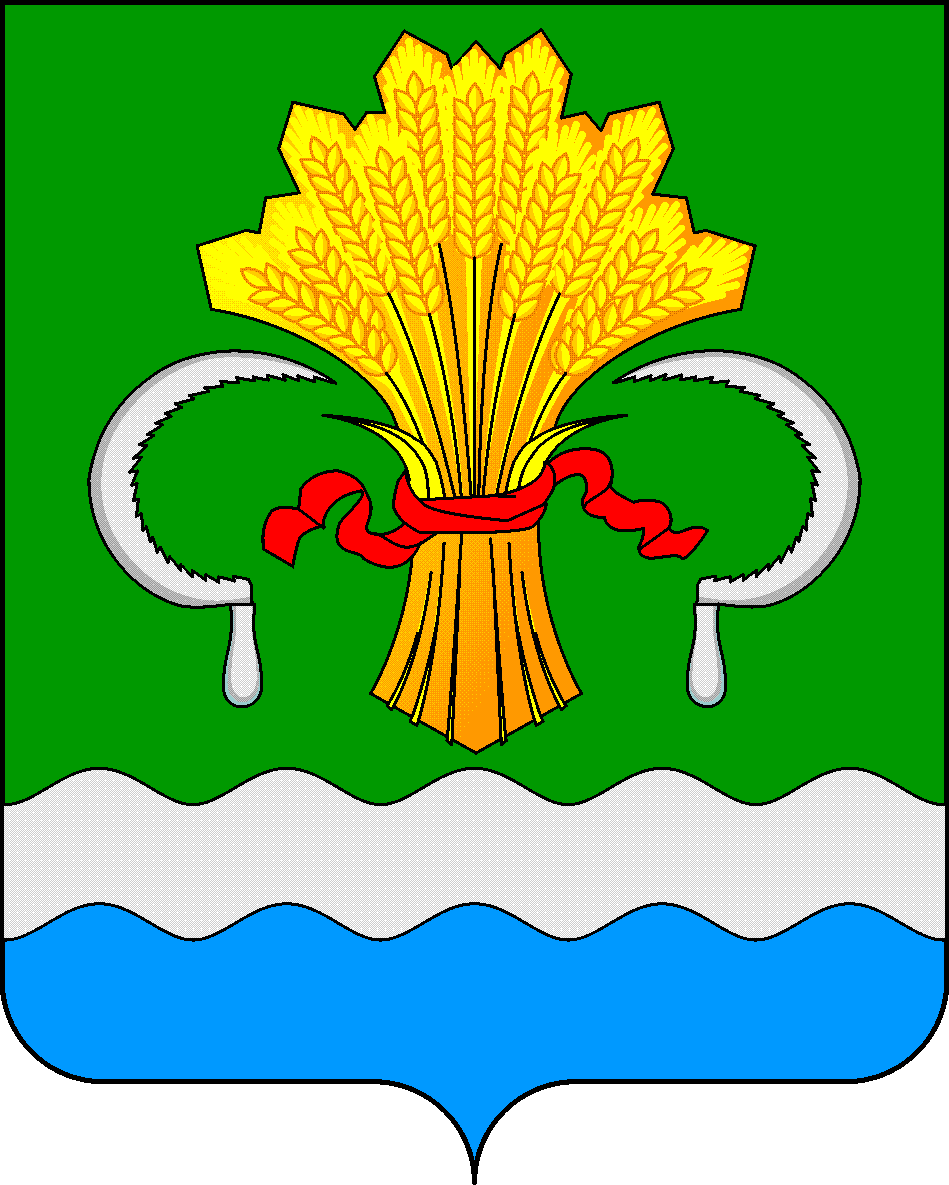 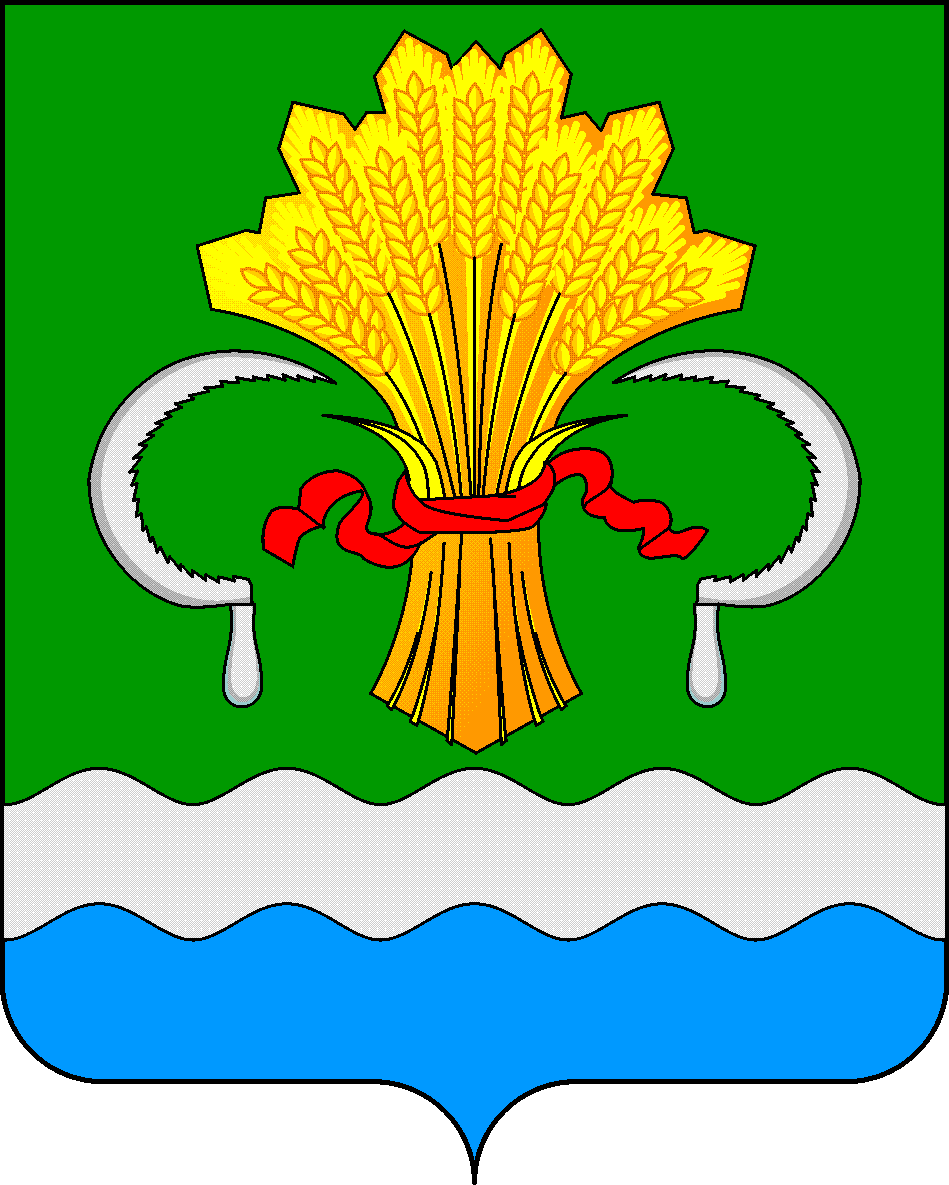  МУНИЦИПАЛЬНОГО РАЙОНА РЕСПУБЛИКИ ТАТАРСТАНул.М.Джалиля, д.23/33, г. Мамадыш, Республика Татарстан, 422190ТАТАРСТАН РЕСПУБЛИКАСЫНЫҢМАМАДЫШ МУНИЦИПАЛЬ РАЙОНЫНЫҢ БАШКАРМА КОМИТЕТЫМ.Җәлил ур, 23/33 й., Мамадыш ш., Татарстан Республикасы, 422190     Тел.: (85563) 3-15-00, 3-31-00, факс 3-22-21, e-mail: mamadysh.ikrayona@tatar.ru, www.mamadysh.tatarstan.ru     Тел.: (85563) 3-15-00, 3-31-00, факс 3-22-21, e-mail: mamadysh.ikrayona@tatar.ru, www.mamadysh.tatarstan.ru     Тел.: (85563) 3-15-00, 3-31-00, факс 3-22-21, e-mail: mamadysh.ikrayona@tatar.ru, www.mamadysh.tatarstan.ru    Постановление№ 235    Постановление№ 235                    Карарот «22»   07      2021 г.Программаның  исеме«2021 - 2023елга Татарстан Республикасы Мамадыш муниципаль районында муниципаль хезмәтне үстерү» муниципаль программасы (алга таба - Программа)Муниципаль заказчы -Программаның координаторыМамадыш муниципаль районы  Башкарма комитетыПрограмманы төп  эшләүчеМамадыш муниципаль районының  башкарма комитетыПрограмманың максатларыМамадыш муниципаль районының  җирле үзидарә органнары (алга таба - җирле үзидарә органнары) тарафыннан үзләренә йөкләнгән вәкаләтләрне үтәү нәтиҗәлелеген арттыру.Мамадыш муниципаль районында муниципаль хезмәттә (алга таба - муниципаль хезмәт) кадрлар эшенә заманча технологияләр кертүПрограмманың бурычларыҖирле үзидарә органнары эшчәнлегенең нәтиҗәлелеген күтәрү, шул исәптән аларның оештыру-штат структурасын камилләштерү аша.Мамадыш муниципаль районында (алга таба - муниципаль хезмәткәрләр) муниципаль хезмәткәрләрне сайлап алуның, комплекслы бәяләүнең һәм аларның хезмәте буенча алга баруның нәтиҗәле механизмнарын кертү.Муниципаль хезмәткәрләрнең, шулай ук кадрлар резервына кертелгән затларның һөнәри һәм идарә итү компетентлыгын үстерү.Муниципаль хезмәттә мотивацияләүнең, стимуллаштыруның нәтиҗәле системасын төзү.Муниципаль хезмәттә һөнәри-компетентлы белгечләрне җәлеп итү һәм беркетү.Җәмәгать контроле системасын үстерү һәм граждан җәмгыяте институтлары белән хезмәттәшлек итү, муниципаль хезмәттә коррупциягә каршы көрәш чараларын гамәлгә ашыру.Муниципаль хезмәтне норматив һәм методик тәэмин итү.Программаны гамәлгә ашыру сроклары2021 - 2023 елларЕллар буенча бүлгәләнгән Программаны финанслау күләмнәреПрограмманы финанслауның гомуми күләме Татарстан Республикасы бюджеты акчалары исәбеннән 1 050 000,00 сум тәшкил итә, шул исәптән:2021 елда – 350 000,00 сум; 2022 елда – 350 000,00 сум; 2023 елда – 350 000,00 сум.- Агымдагы елга бюджет формалаштырганда әлеге суммаларга үзгәрешләр кертеләчәк.№№т/бТөп чараның исемеБашкаручыларүткәрү вакытыАхыргы нәтиҗәләрне бәяләү индикаторларыИндикаторларның билгеләреИндикаторларның билгеләреИндикаторларның билгеләреИндикаторларның билгеләре№№т/бТөп чараның исемеБашкаручыларүткәрү вакытыАхыргы нәтиҗәләрне бәяләү индикаторлары2020(База)2021ел2022ел2023ел123456789I. Максатчан финанслауны таләп итми торган оештыру һәм норматив-хокукый характердагы чаралар һәм аларны бәяләү индикаторларынәтиҗәләреI. Максатчан финанслауны таләп итми торган оештыру һәм норматив-хокукый характердагы чаралар һәм аларны бәяләү индикаторларынәтиҗәләреI. Максатчан финанслауны таләп итми торган оештыру һәм норматив-хокукый характердагы чаралар һәм аларны бәяләү индикаторларынәтиҗәләреI. Максатчан финанслауны таләп итми торган оештыру һәм норматив-хокукый характердагы чаралар һәм аларны бәяләү индикаторларынәтиҗәләреI. Максатчан финанслауны таләп итми торган оештыру һәм норматив-хокукый характердагы чаралар һәм аларны бәяләү индикаторларынәтиҗәләреI. Максатчан финанслауны таләп итми торган оештыру һәм норматив-хокукый характердагы чаралар һәм аларны бәяләү индикаторларынәтиҗәләреI. Максатчан финанслауны таләп итми торган оештыру һәм норматив-хокукый характердагы чаралар һәм аларны бәяләү индикаторларынәтиҗәләреI. Максатчан финанслауны таләп итми торган оештыру һәм норматив-хокукый характердагы чаралар һәм аларны бәяләү индикаторларынәтиҗәләреI. Максатчан финанслауны таләп итми торган оештыру һәм норматив-хокукый характердагы чаралар һәм аларны бәяләү индикаторларынәтиҗәләреМаксат: «Татарстан Республикасы Мамадыш муниципаль районының (алга таба - җирле үзидарә органнары) җирле үзидарә органнары тарафыннан үзләренә йөкләнгән вәкаләтләрне үтәү нәтиҗәлелеген арттыру»Максат: «Татарстан Республикасы Мамадыш муниципаль районының (алга таба - җирле үзидарә органнары) җирле үзидарә органнары тарафыннан үзләренә йөкләнгән вәкаләтләрне үтәү нәтиҗәлелеген арттыру»Максат: «Татарстан Республикасы Мамадыш муниципаль районының (алга таба - җирле үзидарә органнары) җирле үзидарә органнары тарафыннан үзләренә йөкләнгән вәкаләтләрне үтәү нәтиҗәлелеген арттыру»Максат: «Татарстан Республикасы Мамадыш муниципаль районының (алга таба - җирле үзидарә органнары) җирле үзидарә органнары тарафыннан үзләренә йөкләнгән вәкаләтләрне үтәү нәтиҗәлелеген арттыру»Максат: «Татарстан Республикасы Мамадыш муниципаль районының (алга таба - җирле үзидарә органнары) җирле үзидарә органнары тарафыннан үзләренә йөкләнгән вәкаләтләрне үтәү нәтиҗәлелеген арттыру»Максат: «Татарстан Республикасы Мамадыш муниципаль районының (алга таба - җирле үзидарә органнары) җирле үзидарә органнары тарафыннан үзләренә йөкләнгән вәкаләтләрне үтәү нәтиҗәлелеген арттыру»Максат: «Татарстан Республикасы Мамадыш муниципаль районының (алга таба - җирле үзидарә органнары) җирле үзидарә органнары тарафыннан үзләренә йөкләнгән вәкаләтләрне үтәү нәтиҗәлелеген арттыру»Максат: «Татарстан Республикасы Мамадыш муниципаль районының (алга таба - җирле үзидарә органнары) җирле үзидарә органнары тарафыннан үзләренә йөкләнгән вәкаләтләрне үтәү нәтиҗәлелеген арттыру»Максат: «Татарстан Республикасы Мамадыш муниципаль районының (алга таба - җирле үзидарә органнары) җирле үзидарә органнары тарафыннан үзләренә йөкләнгән вәкаләтләрне үтәү нәтиҗәлелеген арттыру»Бурыч: «Җирле үзидарә органнары аппаратлары эшчәнлегенең нәтиҗәлелеген арттыру, шул исәптән аларның оештыру структурасын һәм штат санын камилләштерү ашаБурыч: «Җирле үзидарә органнары аппаратлары эшчәнлегенең нәтиҗәлелеген арттыру, шул исәптән аларның оештыру структурасын һәм штат санын камилләштерү ашаБурыч: «Җирле үзидарә органнары аппаратлары эшчәнлегенең нәтиҗәлелеген арттыру, шул исәптән аларның оештыру структурасын һәм штат санын камилләштерү ашаБурыч: «Җирле үзидарә органнары аппаратлары эшчәнлегенең нәтиҗәлелеген арттыру, шул исәптән аларның оештыру структурасын һәм штат санын камилләштерү ашаБурыч: «Җирле үзидарә органнары аппаратлары эшчәнлегенең нәтиҗәлелеген арттыру, шул исәптән аларның оештыру структурасын һәм штат санын камилләштерү ашаБурыч: «Җирле үзидарә органнары аппаратлары эшчәнлегенең нәтиҗәлелеген арттыру, шул исәптән аларның оештыру структурасын һәм штат санын камилләштерү ашаБурыч: «Җирле үзидарә органнары аппаратлары эшчәнлегенең нәтиҗәлелеген арттыру, шул исәптән аларның оештыру структурасын һәм штат санын камилләштерү ашаБурыч: «Җирле үзидарә органнары аппаратлары эшчәнлегенең нәтиҗәлелеген арттыру, шул исәптән аларның оештыру структурасын һәм штат санын камилләштерү ашаБурыч: «Җирле үзидарә органнары аппаратлары эшчәнлегенең нәтиҗәлелеген арттыру, шул исәптән аларның оештыру структурасын һәм штат санын камилләштерү аша1.Муниципаль хезмәткәрләр эшчәнлегенең нәтиҗәлелегенең төп күрсәткечләре буенча тәкъдимнәр әзерләүҗирле үзидарә органннары...20212023елларМуниципаль хезмәткәрләр эшчәнлегенең нәтиҗәлелеге күрсәткечләре+++2.Җирле үзидарә органнары структурасы стандартларын кертүҗирле үзидарә органннары20222023елларҖирле үзидарә органнарының җирле үзидарә органнары структурасы Стандартларына туры китерелгән структурасы++3.Татарстан Республикасы дәүләт граждан хезмәтенең һәм Татарстан Республикасында муниципаль хезмәтнең кадрлар составының Бердәм мәгълүмат системасында кадрлар эшен алып баруны тәэмин итүҗирле үзидарә органннары20212023елларТатарстан Республикасы дәүләт граждан хезмәте һәм Татарстан Республикасында муниципаль хезмәт кадрлар составының бердәм мәгълүмат системасында җирле үзидарә органнарының кадрлар составын характерлаучы актуаль белешмәләр булу+++Бурыч: «Муниципаль хезмәткәрләрнең хезмәтен сайлап алуның, комплекслы бәяләүнең һәм алга җибәрүнең нәтиҗәле механизмнарын кертү»Бурыч: «Муниципаль хезмәткәрләрнең хезмәтен сайлап алуның, комплекслы бәяләүнең һәм алга җибәрүнең нәтиҗәле механизмнарын кертү»Бурыч: «Муниципаль хезмәткәрләрнең хезмәтен сайлап алуның, комплекслы бәяләүнең һәм алга җибәрүнең нәтиҗәле механизмнарын кертү»Бурыч: «Муниципаль хезмәткәрләрнең хезмәтен сайлап алуның, комплекслы бәяләүнең һәм алга җибәрүнең нәтиҗәле механизмнарын кертү»Бурыч: «Муниципаль хезмәткәрләрнең хезмәтен сайлап алуның, комплекслы бәяләүнең һәм алга җибәрүнең нәтиҗәле механизмнарын кертү»Бурыч: «Муниципаль хезмәткәрләрнең хезмәтен сайлап алуның, комплекслы бәяләүнең һәм алга җибәрүнең нәтиҗәле механизмнарын кертү»Бурыч: «Муниципаль хезмәткәрләрнең хезмәтен сайлап алуның, комплекслы бәяләүнең һәм алга җибәрүнең нәтиҗәле механизмнарын кертү»Бурыч: «Муниципаль хезмәткәрләрнең хезмәтен сайлап алуның, комплекслы бәяләүнең һәм алга җибәрүнең нәтиҗәле механизмнарын кертү»Бурыч: «Муниципаль хезмәткәрләрнең хезмәтен сайлап алуның, комплекслы бәяләүнең һәм алга җибәрүнең нәтиҗәле механизмнарын кертү»4.Муниципаль берәмлекнең рәсми сайтында һәм «Дәүләт хезмәтенең һәм идарәче кадрларның федераль порталы» федераль дәүләт мәгълүмат системасында муниципаль хезмәтнең вакантлы вазыйфалары турында мәгълүмат урнаштыруҗирле үзидарә органннары20212023елларМуниципаль хезмәтнең вакантлы вазыйфалары турында мәгълүмат булу:муниципаль берәмлекнең рәсми сайтында;«Дәүләт хезмәтенең һәм идарәче кадрларның федераль порталы» федераль дәүләт мәгълүмат системасында+++Бурыч:»муниципаль хезмәткә яшь, перспективалы белгечләрне җәлеп итүБурыч:»муниципаль хезмәткә яшь, перспективалы белгечләрне җәлеп итүБурыч:»муниципаль хезмәткә яшь, перспективалы белгечләрне җәлеп итүБурыч:»муниципаль хезмәткә яшь, перспективалы белгечләрне җәлеп итүБурыч:»муниципаль хезмәткә яшь, перспективалы белгечләрне җәлеп итүБурыч:»муниципаль хезмәткә яшь, перспективалы белгечләрне җәлеп итүБурыч:»муниципаль хезмәткә яшь, перспективалы белгечләрне җәлеп итү5.Массакүләм мәгълүмат чараларында, җирле үзидарә органнарының «Интернет» мәгълүмат-телекоммуникация челтәрендәге рәсми сайтларында муниципаль хезмәткәрләр эшчәнлеге турында мәгълүмат бастырып чыгаруҗирле үзидарә органннары20212023елларМуниципаль хезмәткәрләр эшчәнлеге турында мәкаләләр һәм башка мәгълүмати-аналитик материаллар саны, муниципаль хезмәтне үстерү, массакүләм мәгълүмат чараларында басылып чыккан, «Интернет» мәгълүмат-телекоммуникация челтәрендә муниципаль берәмлекләрнең рәсми сайтларында урнаштырылган массакүләм мәгълүмат чараларында басылган башка мәгълүмат-аналитик материаллар саны2222Бурычлар: «Җәмәгать контроле системасын үстерү һәм граждан җәмгыяте институтлары белән хезмәттәшлек итү, муниципаль хезмәттә коррупциягә каршы көрәш чараларын гамәлгә ашыру»Бурычлар: «Җәмәгать контроле системасын үстерү һәм граждан җәмгыяте институтлары белән хезмәттәшлек итү, муниципаль хезмәттә коррупциягә каршы көрәш чараларын гамәлгә ашыру»Бурычлар: «Җәмәгать контроле системасын үстерү һәм граждан җәмгыяте институтлары белән хезмәттәшлек итү, муниципаль хезмәттә коррупциягә каршы көрәш чараларын гамәлгә ашыру»Бурычлар: «Җәмәгать контроле системасын үстерү һәм граждан җәмгыяте институтлары белән хезмәттәшлек итү, муниципаль хезмәттә коррупциягә каршы көрәш чараларын гамәлгә ашыру»Бурычлар: «Җәмәгать контроле системасын үстерү һәм граждан җәмгыяте институтлары белән хезмәттәшлек итү, муниципаль хезмәттә коррупциягә каршы көрәш чараларын гамәлгә ашыру»Бурычлар: «Җәмәгать контроле системасын үстерү һәм граждан җәмгыяте институтлары белән хезмәттәшлек итү, муниципаль хезмәттә коррупциягә каршы көрәш чараларын гамәлгә ашыру»Бурычлар: «Җәмәгать контроле системасын үстерү һәм граждан җәмгыяте институтлары белән хезмәттәшлек итү, муниципаль хезмәттә коррупциягә каршы көрәш чараларын гамәлгә ашыру»Бурычлар: «Җәмәгать контроле системасын үстерү һәм граждан җәмгыяте институтлары белән хезмәттәшлек итү, муниципаль хезмәттә коррупциягә каршы көрәш чараларын гамәлгә ашыру»Бурычлар: «Җәмәгать контроле системасын үстерү һәм граждан җәмгыяте институтлары белән хезмәттәшлек итү, муниципаль хезмәттә коррупциягә каршы көрәш чараларын гамәлгә ашыру»6.Муниципаль хезмәт вазыйфаларын биләүгә дәгъва кылучыларның таләпләрне һәм аны узуга бәйле чикләүләрне үтәвен тикшерүне гамәлгә ашыруҗирле үзидарә органннары20212023елларҮткәрелгән тикшерү чаралары саныҮткәрелгән тикшерү чаралары саныҮткәрелгән тикшерү чаралары саныҮткәрелгән тикшерү чаралары саны22222II. «2021-2023 елларга Татарстан Республикасы дәүләт граждан хезмәтен һәм Татарстан Республикасында муниципаль хезмәтне үстерү» дәүләт программасы чараларын финанслауII. «2021-2023 елларга Татарстан Республикасы дәүләт граждан хезмәтен һәм Татарстан Республикасында муниципаль хезмәтне үстерү» дәүләт программасы чараларын финанслауII. «2021-2023 елларга Татарстан Республикасы дәүләт граждан хезмәтен һәм Татарстан Республикасында муниципаль хезмәтне үстерү» дәүләт программасы чараларын финанслауII. «2021-2023 елларга Татарстан Республикасы дәүләт граждан хезмәтен һәм Татарстан Республикасында муниципаль хезмәтне үстерү» дәүләт программасы чараларын финанслауII. «2021-2023 елларга Татарстан Республикасы дәүләт граждан хезмәтен һәм Татарстан Республикасында муниципаль хезмәтне үстерү» дәүләт программасы чараларын финанслауII. «2021-2023 елларга Татарстан Республикасы дәүләт граждан хезмәтен һәм Татарстан Республикасында муниципаль хезмәтне үстерү» дәүләт программасы чараларын финанслауII. «2021-2023 елларга Татарстан Республикасы дәүләт граждан хезмәтен һәм Татарстан Республикасында муниципаль хезмәтне үстерү» дәүләт программасы чараларын финанслауII. «2021-2023 елларга Татарстан Республикасы дәүләт граждан хезмәтен һәм Татарстан Республикасында муниципаль хезмәтне үстерү» дәүләт программасы чараларын финанслауII. «2021-2023 елларга Татарстан Республикасы дәүләт граждан хезмәтен һәм Татарстан Республикасында муниципаль хезмәтне үстерү» дәүләт программасы чараларын финанслауII. «2021-2023 елларга Татарстан Республикасы дәүләт граждан хезмәтен һәм Татарстан Республикасында муниципаль хезмәтне үстерү» дәүләт программасы чараларын финанслауII. «2021-2023 елларга Татарстан Республикасы дәүләт граждан хезмәтен һәм Татарстан Республикасында муниципаль хезмәтне үстерү» дәүләт программасы чараларын финанслауII. «2021-2023 елларга Татарстан Республикасы дәүләт граждан хезмәтен һәм Татарстан Республикасында муниципаль хезмәтне үстерү» дәүләт программасы чараларын финанслауII. «2021-2023 елларга Татарстан Республикасы дәүләт граждан хезмәтен һәм Татарстан Республикасында муниципаль хезмәтне үстерү» дәүләт программасы чараларын финанслауII. «2021-2023 елларга Татарстан Республикасы дәүләт граждан хезмәтен һәм Татарстан Республикасында муниципаль хезмәтне үстерү» дәүләт программасы чараларын финанслауII. «2021-2023 елларга Татарстан Республикасы дәүләт граждан хезмәтен һәм Татарстан Республикасында муниципаль хезмәтне үстерү» дәүләт программасы чараларын финанслау№№т/бтөпАтамасы.Башкаручыларүткәрү вакытыАхыргы нәтиҗәләрне бәяләү индикаторларыИндикаторларның билгеләреИндикаторларның билгеләреИндикаторларның билгеләреИндикаторларның билгеләреИндикаторларның билгеләреИндикаторларның билгеләреТатарстан Республикасы бюджеты акчалары исәбеннән финанслау, мең сумТатарстан Республикасы бюджеты акчалары исәбеннән финанслау, мең сумТатарстан Республикасы бюджеты акчалары исәбеннән финанслау, мең сумТатарстан Республикасы бюджеты акчалары исәбеннән финанслау, мең сум№№т/бтөпАтамасы.Башкаручыларүткәрү вакытыАхыргы нәтиҗәләрне бәяләү индикаторлары2020ел(База).2021ел2022ел2022ел2023ел2023ел2021ел2022ел2022ел2023ел1234567889910111112Максат: «Татарстан Республикасы Мамадыш муниципаль районының җирле үзидарә органнары тарафыннан үзләренә йөкләнгән вәкаләтләрне үтәүнең нәтиҗәлелеген арттыру»Максат: «Татарстан Республикасы Мамадыш муниципаль районының җирле үзидарә органнары тарафыннан үзләренә йөкләнгән вәкаләтләрне үтәүнең нәтиҗәлелеген арттыру»Максат: «Татарстан Республикасы Мамадыш муниципаль районының җирле үзидарә органнары тарафыннан үзләренә йөкләнгән вәкаләтләрне үтәүнең нәтиҗәлелеген арттыру»Максат: «Татарстан Республикасы Мамадыш муниципаль районының җирле үзидарә органнары тарафыннан үзләренә йөкләнгән вәкаләтләрне үтәүнең нәтиҗәлелеген арттыру»Максат: «Татарстан Республикасы Мамадыш муниципаль районының җирле үзидарә органнары тарафыннан үзләренә йөкләнгән вәкаләтләрне үтәүнең нәтиҗәлелеген арттыру»Максат: «Татарстан Республикасы Мамадыш муниципаль районының җирле үзидарә органнары тарафыннан үзләренә йөкләнгән вәкаләтләрне үтәүнең нәтиҗәлелеген арттыру»Максат: «Татарстан Республикасы Мамадыш муниципаль районының җирле үзидарә органнары тарафыннан үзләренә йөкләнгән вәкаләтләрне үтәүнең нәтиҗәлелеген арттыру»Максат: «Татарстан Республикасы Мамадыш муниципаль районының җирле үзидарә органнары тарафыннан үзләренә йөкләнгән вәкаләтләрне үтәүнең нәтиҗәлелеген арттыру»Максат: «Татарстан Республикасы Мамадыш муниципаль районының җирле үзидарә органнары тарафыннан үзләренә йөкләнгән вәкаләтләрне үтәүнең нәтиҗәлелеген арттыру»Максат: «Татарстан Республикасы Мамадыш муниципаль районының җирле үзидарә органнары тарафыннан үзләренә йөкләнгән вәкаләтләрне үтәүнең нәтиҗәлелеген арттыру»Максат: «Татарстан Республикасы Мамадыш муниципаль районының җирле үзидарә органнары тарафыннан үзләренә йөкләнгән вәкаләтләрне үтәүнең нәтиҗәлелеген арттыру»Максат: «Татарстан Республикасы Мамадыш муниципаль районының җирле үзидарә органнары тарафыннан үзләренә йөкләнгән вәкаләтләрне үтәүнең нәтиҗәлелеген арттыру»Максат: «Татарстан Республикасы Мамадыш муниципаль районының җирле үзидарә органнары тарафыннан үзләренә йөкләнгән вәкаләтләрне үтәүнең нәтиҗәлелеген арттыру»Максат: «Татарстан Республикасы Мамадыш муниципаль районының җирле үзидарә органнары тарафыннан үзләренә йөкләнгән вәкаләтләрне үтәүнең нәтиҗәлелеген арттыру»Максат: «Татарстан Республикасы Мамадыш муниципаль районының җирле үзидарә органнары тарафыннан үзләренә йөкләнгән вәкаләтләрне үтәүнең нәтиҗәлелеген арттыру»«Татарстан Республикасы Мамадыш муниципаль районы җирле үзидарә органнары муниципаль хезмәткәрләренең (алга таба - муниципаль хезмәткәрләр), шулай ук күрсәтелгән җирле үзидарә органнарының кадрлар резервларына кертелгән затларның һөнәри һәм идарә итү компетентлыгын үстерү» төп бурычы«Татарстан Республикасы Мамадыш муниципаль районы җирле үзидарә органнары муниципаль хезмәткәрләренең (алга таба - муниципаль хезмәткәрләр), шулай ук күрсәтелгән җирле үзидарә органнарының кадрлар резервларына кертелгән затларның һөнәри һәм идарә итү компетентлыгын үстерү» төп бурычы«Татарстан Республикасы Мамадыш муниципаль районы җирле үзидарә органнары муниципаль хезмәткәрләренең (алга таба - муниципаль хезмәткәрләр), шулай ук күрсәтелгән җирле үзидарә органнарының кадрлар резервларына кертелгән затларның һөнәри һәм идарә итү компетентлыгын үстерү» төп бурычы«Татарстан Республикасы Мамадыш муниципаль районы җирле үзидарә органнары муниципаль хезмәткәрләренең (алга таба - муниципаль хезмәткәрләр), шулай ук күрсәтелгән җирле үзидарә органнарының кадрлар резервларына кертелгән затларның һөнәри һәм идарә итү компетентлыгын үстерү» төп бурычы«Татарстан Республикасы Мамадыш муниципаль районы җирле үзидарә органнары муниципаль хезмәткәрләренең (алга таба - муниципаль хезмәткәрләр), шулай ук күрсәтелгән җирле үзидарә органнарының кадрлар резервларына кертелгән затларның һөнәри һәм идарә итү компетентлыгын үстерү» төп бурычы«Татарстан Республикасы Мамадыш муниципаль районы җирле үзидарә органнары муниципаль хезмәткәрләренең (алга таба - муниципаль хезмәткәрләр), шулай ук күрсәтелгән җирле үзидарә органнарының кадрлар резервларына кертелгән затларның һөнәри һәм идарә итү компетентлыгын үстерү» төп бурычы«Татарстан Республикасы Мамадыш муниципаль районы җирле үзидарә органнары муниципаль хезмәткәрләренең (алга таба - муниципаль хезмәткәрләр), шулай ук күрсәтелгән җирле үзидарә органнарының кадрлар резервларына кертелгән затларның һөнәри һәм идарә итү компетентлыгын үстерү» төп бурычы«Татарстан Республикасы Мамадыш муниципаль районы җирле үзидарә органнары муниципаль хезмәткәрләренең (алга таба - муниципаль хезмәткәрләр), шулай ук күрсәтелгән җирле үзидарә органнарының кадрлар резервларына кертелгән затларның һөнәри һәм идарә итү компетентлыгын үстерү» төп бурычы«Татарстан Республикасы Мамадыш муниципаль районы җирле үзидарә органнары муниципаль хезмәткәрләренең (алга таба - муниципаль хезмәткәрләр), шулай ук күрсәтелгән җирле үзидарә органнарының кадрлар резервларына кертелгән затларның һөнәри һәм идарә итү компетентлыгын үстерү» төп бурычы«Татарстан Республикасы Мамадыш муниципаль районы җирле үзидарә органнары муниципаль хезмәткәрләренең (алга таба - муниципаль хезмәткәрләр), шулай ук күрсәтелгән җирле үзидарә органнарының кадрлар резервларына кертелгән затларның һөнәри һәм идарә итү компетентлыгын үстерү» төп бурычы«Татарстан Республикасы Мамадыш муниципаль районы җирле үзидарә органнары муниципаль хезмәткәрләренең (алга таба - муниципаль хезмәткәрләр), шулай ук күрсәтелгән җирле үзидарә органнарының кадрлар резервларына кертелгән затларның һөнәри һәм идарә итү компетентлыгын үстерү» төп бурычы«Татарстан Республикасы Мамадыш муниципаль районы җирле үзидарә органнары муниципаль хезмәткәрләренең (алга таба - муниципаль хезмәткәрләр), шулай ук күрсәтелгән җирле үзидарә органнарының кадрлар резервларына кертелгән затларның һөнәри һәм идарә итү компетентлыгын үстерү» төп бурычы«Татарстан Республикасы Мамадыш муниципаль районы җирле үзидарә органнары муниципаль хезмәткәрләренең (алга таба - муниципаль хезмәткәрләр), шулай ук күрсәтелгән җирле үзидарә органнарының кадрлар резервларына кертелгән затларның һөнәри һәм идарә итү компетентлыгын үстерү» төп бурычы«Татарстан Республикасы Мамадыш муниципаль районы җирле үзидарә органнары муниципаль хезмәткәрләренең (алга таба - муниципаль хезмәткәрләр), шулай ук күрсәтелгән җирле үзидарә органнарының кадрлар резервларына кертелгән затларның һөнәри һәм идарә итү компетентлыгын үстерү» төп бурычы1.Муниципаль хезмәткәрләрнең (муниципаль вазыйфаларны биләүче затларның) квалификациясен күтәрүне, яңадан һөнәри әзерләүне оештыруҗирле үзидарә органннары20212023елларМуниципаль хезмәткәрләр  (затлар,муниципаль вазыйфаларны биләүчеләр,квалификация күтәрүчеләр,һөнәритиешле елда яңадан әзерләү33 %33 %33 %33 %33 %150,0150,0150,0150,02.Кадрлар резервларына кертелгән затларны әзерләүне (укытуны, стажировкалауны) оештыруҗирле үзидарә органннары...20212023елларКадрлар резервына кертелгән һәм кадрлар әзерләүне (укытуны, стажировканы) узган затларның өлеше, кадрлар резервына кертелгән (үсә торган йомгак) затларның гомуми санында2 %2 %2%2%3%3%3."2021 - 2023 елларга Татарстан Республикасы дәүләт граждан хезмәтен һәм Татарстан Республикасында муниципаль хезмәтне үстерү" дәүләт программасы чаралары кысаларында Россия һәм чит ил белгечләрен җәлеп итеп, семинарлар, киңәшмәләр, башка чаралар оештыруда катнашуҗирле үзидарә органннары2021-Семинарларда, киңәшмәләрдә катнашу,-+++++4."2021 - 2023 елларга Татарстан Республикасы дәүләт граждан хезмәтен һәм Татарстан Республикасында муниципаль хезмәтне үстерү" дәүләт программасы чаралары кысаларында муниципаль хезмәткәрләрне укытуның нәтиҗәлелеген мониторинглауда катнашу"җирле үзидарә органннары2021 – 2023 еллар"2021 - 2023 елларга Татарстан Республикасы дәүләт граждан хезмәтен һәм Татарстан Республикасында муниципаль хезмәтне үстерү" дәүләт программасы чаралары кысаларында муниципаль хезмәткәрләрне укытуның нәтиҗәлелеген мониторинглауда катнашу"+++++